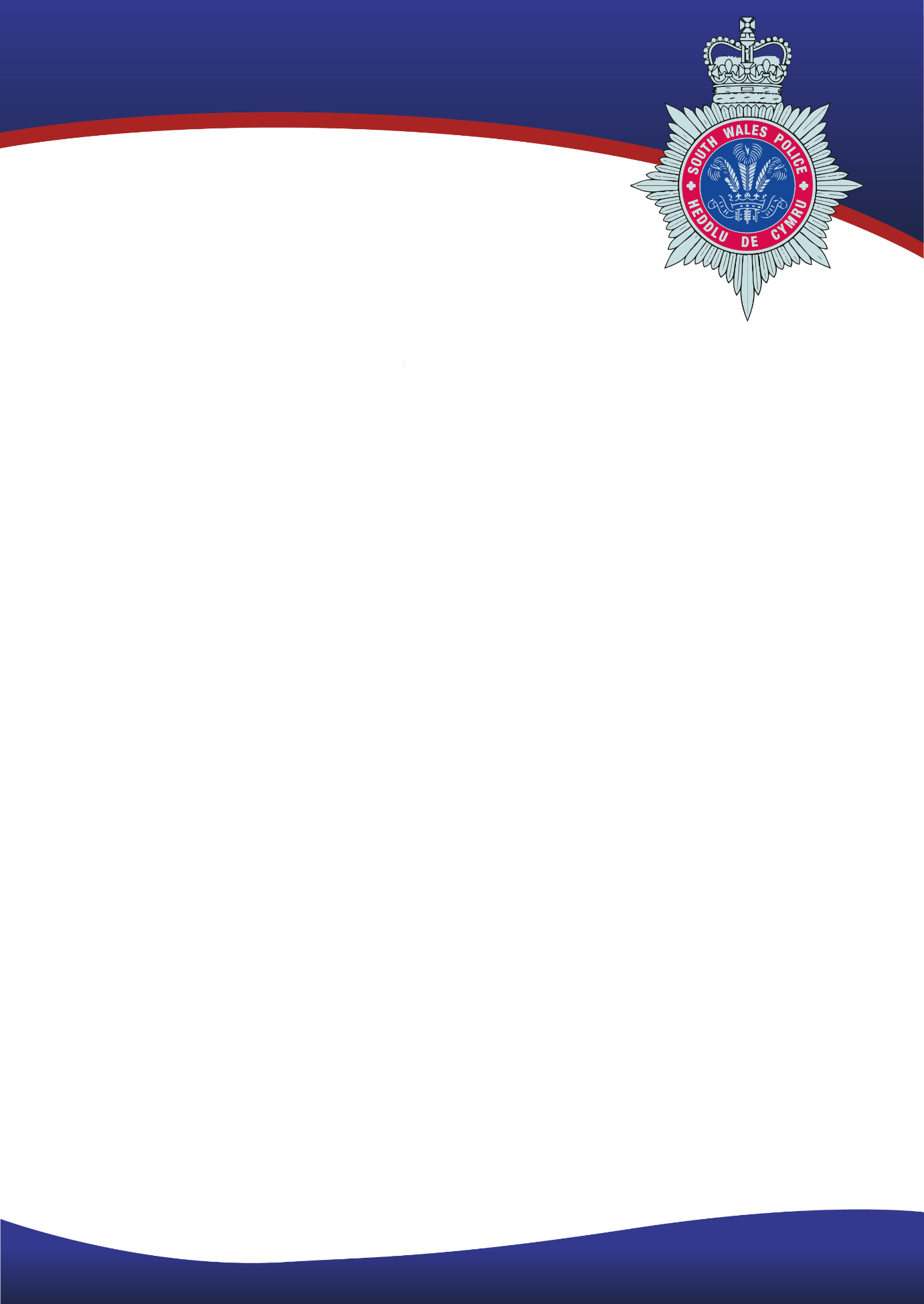 ROLE PROFILEAll individuals of South Wales Police must display the qualities to be able to work in an organisation with minority groups and provide service to minority groups in communities. They must show that they are able to contribute to an open, fair working environment where inappropriate behaviour is not permitted. They must display no evidence of the likelihood to contribute in any way to work place bullying or any other form of discriminatory behaviour. Method of AssessmentWhen completing your application please ensure you only complete the sections marked below as these are the sections you will be marked against for the shortlisting stage of your application.Role Title:ICT Senior Service Delivery AnalystGrade:Scale PO1/2Responsible to:ICT Customer Service or Business Services ManagerResponsible for:ICT Service Delivery AnalystsLiaison with:Police Officers, Police Staff, General Public, External Organisations, Agencies and Collaborative PartnersRequired Vetting Level:MV/SC – Management Vetting & Security ClearanceDate Published:January 2023Role PurposeThe ICT Senior Service Delivery Analyst will be responsible for supporting a large user base. Your role includes providing services and operations at all levels of large-scale enterprise infrastructure platforms, ensuring business continuity for 24/7 critical emergency services. You will also deliver IT service and business management through standardised methodologies and frameworks.As an IT Service and Business Management professional, you will be responsible for overseeing and supporting various areas such as IT Service Management, ICT Service Desk, ICT Customer Relations, ICT Financial Management, ICT Procurement, or ICT Supplier Relations. Your role includes maintaining a robust, efficient, effective, and secure technical infrastructure service that aligns with the organization's vision and supports the delivery of strategic priorities and digital agenda within agreed plans, standards and service levelsYou will report directly to a Senior ICT Customer Service or ICT Business Services Manager and provide support to other analysts. Additionally, you will be required to provide specialist advice to the ICT Service Delivery Manager and other members of the Senior Management Team such as the ICT Technical Delivery Manager, ICT Technical Programme Manager and the ICT Technical Standards Manager. You will also be responsible for providing resources to support business and project delivery, internal customers, external agencies/partners and suppliers, in order to pursue efficient and effective solutions and technologies.Main Responsibilities Advice and GuidanceMain Responsibilities Provide expert advice and guidance to customers on complex and/or escalated issues within relevant subject areaPrepare analyse and present management information to senior managers and Chief Officers Promote innovative solutions through the provision of expert knowledge and adviceProvide high level advice and guidance on complex and/or escalated issues.Main Responsibilities Business Improvement	Main Responsibilities Lead initiatives to improve business processesIdentify, propose and implement developments and improvements to the area, unit or project for the mutual benefit of the force and customersMain Responsibilities Customer Service and RepresentationMain Responsibilities To present a positive image and service to both internal and external customersIndividuals are required to effectively engage with internal and external customers at all levels, to provide a high-quality standard of serviceMaintain confidentiality in relation to data protection issues and Management of Police Information (MOPI) standardsMain Responsibilities FinanceMain Responsibilities Plan and implement budget proposals for own area, unit or projectReceive, process and quality assure financial transactionsPlan and control spending of delegated budget for own division/departmentMain Responsibilities Organisation/PlanningMain Responsibilities Contribute to the organisation of associated resources, such as people, systems and equipmentShared responsibility for the development, implementation, and promotion of the departmental/BCU plans and service level agreementsMonitor approved business plans and budgets for the department/serviceTo oversee and monitor the work of the department to deliver sound advice and supportDevelop, propose, and implement approved business plans and budgets for the department/serviceIdentify, seek approval for, and deploy suitable resources for the department to deliver its service objectivesMain Responsibilities People Management Main Responsibilities Allocate work and monitor the standard and performance of functional managers and team performance and ensure resolution of any issuesManage recruitment, development motivation and change within a teamMain Responsibilities Policies & StrategiesMain Responsibilities Draft and consult on policy implementationMonitor and report on policy implementation to ensure compliance and identify issues/problemsMain Responsibilities Project ManagementMain Responsibilities Organise and manage the day-to-day delivery of subject area or projects, planning and deployment of resourcesMain Responsibilities Risk Management and Legal ComplianceMain Responsibilities Ensure compliance with all regulations and policy guidelines.Identify risks and act on findingsThorough understanding of associated guidelines and legislation to mitigate risksEnsure dept/team meets its obligation with regards to Health & SafetyAssist in the resolution of escalated and serious problemsMain Responsibilities In addition, the post holder must be prepared to undertake such additional duties which may result from changing circumstances, but which may not of necessity, change the general character or level of responsibility of the post.QualificationsEssentialMust possess a relevant degree and/or hold other significant ICT Service Management or Business Management related qualifications or be able to demonstrate relevant experience.DesirableIOSH or NEBOSH qualified or suitable experienceTechnical Professional QualificationsITILService Desk Analyst / Manager CIPS Software Asset ManagementMicrosoft Licencing ProfessionalSkillsEssentialService and/or Business Management skills as outlined under Knowledge.Must demonstrate experience commensurate with the demands of managing a similar previous ICT role of comparable size and scale.Proven skills of managing and operating within ICT Service Management and Business processes of comparative organisational size with a diverse range of technology-based services,DesirableProven skills in one or more of the following areas:Incident / Problem managementService desk data analytics and reportingICT Financial Transaction management and reportingManaging an ICT Service desk teamManaging IT Asset Lifecycles Software License Management Experience of ICT Customer Relations Welsh Language Level 2 - Can understand the essence of a conversation in Welsh and can convey basic information and respond to simple requests in Welsh. Can use Welsh to transfer telephone calls. Can introduce oneself and others by name, role, and location/organisation. Can contribute in a meeting partly in WelshKnowledgeEssentialProven experience in ICT Service Management for a large organisation supplying Enterprise Scale architecture, environments, and supportive services in one or more of the following areas:ICT Service Management Systems, Software and Services,ICT Service Desk Function and Management,ICT Customer / Stakeholder Relations Management,ICT Financial Management,ICT Procurement or Contracts Management,ICT Operations Management.Proven experience of managing delivery experts, operational administration, and teams.Proven experience of managing incident escalation and fault resolution through to Problem and Critical Incident Management.Proven experience of increasing ICT efficiency, reducing risks, and improving performance through the implementation of IT business management.Must have a good understanding of Data Protection and Freedom of Information issues.Up to date with current legislation, policy, and proceduresDesirableProven experience or sound knowledge of:ICT Infrastructure and PlatformsICT Supplier Management,ICT Software Licensing Management,ICT Stock Control and Asset Management, ICT Business Data Analytics,ICT Service Continuity,ICT Partnership and Collaborative Services ManagementICT Programme and Project Management,ICT Health and Safety.Personal QualitiesServing the PublicDemonstrates a real belief in public service, focusing on what matters to the public and will best serve their interestsEnsures that all staff understand, expectations, needs and concerns of different communities and strive to address themBuilds public confidence by actively engaging with different communities, partners, and stakeholders Identifies the best way to deliver services to different communitiesUnderstands partners’ perspectives and priorities and works in tandem with them to deliver the best possible overall service to the public, building public confidenceProfessionalismActs with integrity, in line with values of the Police ServiceActs on own initiative to address issues, showing energy and determination to get things done.Takes ownership for resolving problems, demonstrating courage and resilience in dealing with difficult and potentially challenging situationsUpholds professional standards, acting a role model to others and challenging unprofessional conduct or discriminatory behaviourRemains calm and professional under pressure, defusing conflict and being prepared to make unpopular decisions or take control when requiredLeading ChangePositive about change, adapting to changing circumstances and encouraging flexibility in othersIdentifies and implements improvements to service delivery, engaging people in the change process and encouraging them to contribute ideasFinds more cost-effective ways to do things, taking an innovative approach to solving problems and considers radical alternativesAsks for and acts on feedback, learning from experience and continuing to develop own professional skills and knowledgeLeading PeopleInspires people to meet challenging goals, maintaining the momentum of change.Gives direction and states expectations clearlyTalks positively about policing, creating enthusiasm and commitmentMotivates staff by giving genuine praise, highlighting success and recognising good performanceGives honest and constructive feedback to help people understand their strengths and weaknessesInvests time in developing people by coaching and mentoring them, providing developmental opportunities for staff and encouraging them to take on new responsibilitiesManaging PerformanceTranslates strategy into specific plans and actions, effectively managing competing priorities with available resourcesTakes a planned and organised approach to achieving objectives, defining clear timescales and outcomeIdentifies opportunities to reduce costs and ensure maximum value for money is achievedDemonstrates forward thinking, anticipating and dealing with issues before they ariseDelegates responsibilities appropriately and empowers other to make decisionsMonitors progress and holds people to account for delivery, highlighting good practice and effectively addressing underperformanceDecision MakingGathers, verifies, and assesses all appropriate and available information to gain an accurate understanding of situationsConsiders a range of possible options, evaluating evidence and seeking advice where appropriateMakes clear, timely, justifiable decisions, reviewing these as necessaryBalances risk, cost and benefits, thinking about the wider impact of decisionsExercises discretion and applies professional judgement, ensuring actions and decisions are proportionate and in the public interestWorking with OthersBuilds effective working relationships with people through clear communication and collaborative approachMaintains visibility by regularly interacting and talking with peopleConsults widely and involves people in decision making, speaking to people in a way they understand and can engage withTreats people with respect and dignity regardless of their background or circumstances promoting equality and the elimination of discriminationTreats people as individuals, showing tact, empathy and compassionSells ideas convincingly, setting out the benefits of a particular approach and striving to reach mutually beneficial solutionsExpresses own views positively and constructively and fully commits to team decisionsQualificationsYesSkills YesKnowledgeYesPersonal Quality – Serving the PublicPersonal Quality – ProfessionalismPersonal Quality – Leading ChangePersonal Quality – Leading PeopleYesPersonal Quality – Managing PerformancePersonal Quality – Decision MakingPersonal Quality – Working with Others